Муниципальное бюджетное дошкольное образовательное учреждение «Детский сад «Ромашка» с.Константиновка»Конспект  НОД  по рисованию«нетрадиционные техники рисования. путешествие в подводный мир»подготовительная группа                                                                      Подготовила воспитатель                                                                                    Колбунова Галина АлександровнаКонстантиновка 2020 Цель: Развитие творческой активности детей старшего дошкольного возраста методом нетрадиционной техники рисования (рисование ладошками, пальчиками). Программные задачи:Образовательные:                                                                                              1.Закреплять и расширять знания о морских обитателях. Закреплять навыки детей по нетрадиционной технике рисования (отпечаток ладошкой), рисованию пальчиками.Познакомить детей с кристаллами морской соли, со способом получения морской воды и её свойствами.Развивающие:Развивать эстетическое восприятие подводного мира, приобщать к красоте природы.Развивать навыки проведения лабораторных опытов.Развивать мелкую моторику рук, графические навыки.Воспитательные:Воспитывать самостоятельность, любознательность.Воспитывать интерес к изобразительному искусству.Воспитывать интерес к опытно-экспериментальной деятельности.Нетрадиционные техники:  Печать ладошкой, рисование пальчиками.Предварительная работа:  Беседа о море, как среде обитания разных  морских животных и растений. Рисование в технике печать ладошкой:  «Лебеди», «Кактус», «Снегири», «Деревья».Материалы и оборудование:   баночки с водой , морская соль , два   яйца. Листы со светло-голубым фоном, гуашь в тарелочке ( красный, оранжевый, жёлтый, зелёный, голубой, синий, фиолетовый,); гуашь в палитре (розовая, белая, черная);  салфетки влажные. Презентация с морской тематикой: изображения кита, краба, акулы, морской черепахи, морского конька ,осьминога, иллюстрации к стихотворению Э. Успенского  «Семья осьминожков»; Музыкальное сопровождение Origen — Dance of the Clouds, запись «Шум моря».Ход НОД:Дети встают в круг.— Здравствуйте, ребята. Я  рада вас всех сегодня видеть здоровыми и жизнерадостными. Но прежде чем начать  работу улыбнемся друг другу и постараемся настроиться на новый день, а поможет нам в этом весёлое упражнение. Повторяйте все за мной.Утром солнышко проснулосьПотянулось, повернулось.Свои лучики раскрылоВсем улыбки подарило.Оглядело всё вокругСлева друг,  справа друг.День с улыбки начинайте, Всем здоровья пожелайте.Здравствуйте!Добрый день!Вот теперь мы полны сил и энергии.-Сегодня на мою электронную почту пришло музыкальное письмо для вас. Послушайте. Звучит композиция «Шум моря». Как вы думаете, что это за звуки? (Шум моря).-Письмо это от жителей подводного царства, наверное, у них что-то случилось. Хотите узнать, что у них произошло? — Тогда мы отправляемся в путешествие на морское дно.На чем поплывем?—Сейчас я вам загадаю загадку, а вы отгадайте!Под водой железный китДнем и ночью кит не спитДнем и ночью под водойОхраняет наш покой!-Что это? ( Подводная лодка). Садитесь в подводную лодку и поплыли. Обхватите себя руками,  закройте глаза.Глаза закрываем!В  подводный мир мы попадаем.Сейчас начнутся чудеса,Нужно лишь открыть глаза.-Вот мы и опустились  на морское дно. Приготовьтесь, мы отправляемся в необычное  путешествие. Интерактивная доска с презентацией «Морские обитатели.1 слайд. «Море» -Ребята,  что изображено на картинке? (море)— Море какое? (глубокое, сильное, огромное, могучее) а еще какое оно ?Правильно соленое ,   и поэтому, в море легче учиться плавать, потому что,  соль выталкивает нас на поверхность , а хотите мы проверим  так ли это?  Экспериментальная деятельность:«Эффект Моря».Понадобится  соль, одно сырое яйцо и ёмкость, заполненная до половины водой. Аккуратно опускаем  яйцо в воду – оно утонуло и лежит на дне. Теперь достанем из воды яйцо, насыпаем 5 столовых  ложек соли размешиваем до полного растворения и снова погружаем яйцо в воду. На этот раз яйцо всплывет на поверхность.Наш  эксперимент доказал, что  в море легко учиться плавать, потому что оно соленое, а соль держит нас на поверхности .А теперь мы с вами возвращаемся на морское дно .Посмотрите на экран. Чтение загадок о жителях подводного мира.Слайд №2Вдруг со дна гора всплыла,Вверх корабль подняла.Это в море так шалит,Великан весёлый …(кит)Слайд №3Ползает в море паук-Восемь ног, пара рук.В руках клешни,В глазах испуг.(краб)Слайд №4Эта рыба – хищник злой,Всех проглотит с головой.Зубы показав зевнулаИ ушла на дно…(акула)Слайд №5На лошадку так похожа,А живёт–то в море тоже.Вот так рыбка, скок да скок— Прыгает …(морской конёк)Слайд №6И на суше и в воде-Носит дом с собой везде.Путешествует без страхаВ этом доме…(черепаха)Слайд №7Симпатичный он на вид,Хоть бывает ядовит!У моллюска – восемь ногТо придонный…(осьминог)Ребята, я хочу рассказать одну историю, которая произошла в семействе осьминогов: (картинка семьи осьминогов). Слайд №8Э.УспенскийРазноцветная семейкаЖил осьминогСо своей осьминожкой,И было у нихОсьминожков немножко.Все они былиРазного цвета:Первый — зеленый,Второй — фиолетовый,Третий — как зебра,Весь полосатый,Черные оба —Четвертый и пятый,Шестой — темно-синийОт носа до ножек,Желтый-прежелтый —Седьмой осьминожек,Восьмой —Словно спелая ягода,Красный…Словом, не дети,А тюбики с краской.Была у детишекПлохая черта:Они как хотелиМеняли цвета.Но однажды камбалаМаму в гости позвала,Чтобы с ней на глубинеПоболтать наедине.Мама рано поднялась,Мама быстро собралась,А папа за детишкамиОстался наблюдать —Их надо было разбудить,Одеть,Умыть,И накормить,И вывести гулять.Солнце греетПуще печки,Папа дремлетНа крылечке.А детишки-осьминожкиПотерялись на дорожке:Папа деток своих ищет,Но кругом одна вода.Нету деток,Вот беда.Бедный папа загрустил,Нет у папы больше сил.— Ребята, папа какой? (грустный, невеселый, расстроенный)— Что случилось у папы осьминога? (он потерял своих ребят)Физминутка.Ветер дует, задувает   ( Руки подняты вверх, раскачиваются из стороны стороны)Волны в стороны качает.Осьминог на дне сидит (Руки на поясе, топают ногами)И ногами шевелит.Чайка над водой летает (Имитируют движение крыльев)И за рыбками ныряет ( Приседания)Осьминог на дне сидит (Руки на поясе, топают ногами)Под водой на глубине (Движения пловцов)Крокодил плывёт в воде.Осьминог на дне сидит (Руки на поясе, топают ногами)И ногами шевелит.Так вот, оказывается,  кто прислал нам музыкальное письмо. Ребята, папа – осьминог  просит вас помочь ему найти своих деток.—  Поможем папе осьминогу найти своих деток. Поможем? Нам ребята, предстоит раскрасить осьминожков, чтобы папа смог их найти.  Наши ручки нам уже много раз помогали. Что мы рисовали при помощи наших ладошек? (деревья, птиц, цветы, бабочек ). А сегодня  я покажу вам как ладошками нарисовать осьминожков. Но прежде чем приступить к работе, нам надо сделать разминку.Жил весёлый осьминожка (поставить все пальцы руки на стол,Не одну имел он ножку (постучать пальцами по столу).Бегал он всё по волнам (побегать пальцами по столу,И по жёлтым по пескам (продолжать бегать пальцами по столу).Посмотрите я цветной (поднять руку и потрясти кистью,Весь красивый озорной (повертеть кистью руки).Я на радугу похож (продолжать вертеть кистью руки).Очень я люблю играть (сжимаем и разжимаем кулак,Свои ножки разминать (продолжать сжимать и разжимать кулак).Раз два три четыре пять (поочерёдно загибаем пальцы,Ножек я имею пять (разжать кулак, раздвинуть пальцы в стороны и показать).Молодцы присаживайтесь на свои места .Перед вами лежат тарелочки с краской у каждого своя краска, покажите мне свою ладошку, а теперь  окуните свою ладошку в тарелочку, вся ладошка должна поместиться в краске. Теперь этой ладошкой мы ставим печать на плакате (подводный мир), желательно пальчиками вниз. Вытрем как следует ладошки об салфеточку. Вот такие у нас получились осьминожки!  А теперь покажите мне большой пальчик. Этот большой пальчик на палитре окунаем в белую краску и ставим два глаза. Вытираем  пальчик об салфеточку.А сейчас погрозите мне своим указательным пальцем. Вот так! Окуните свой палец в краску розового цвета. Поставим печать вот здесь – это будет ротик.А теперь покажите мне самый маленький пальчик  на вашей руке -мизинец. Окунем его в черную краску и оживим глазки. Поставим печать прямо в белые кружочки. Вот теперь осьминожки посмотрели на нас своими глазками. Вот ребята, осьминожков мы нашли, ну вот они  и очутились дома.(перерисовываю папе ротик на весёлую улыбку). -Посмотрите ребята, а папа осьминог улыбается. Теперь папа какой? (веселый, счастливый, радостный).Подведение итогов.Красота у моря безгранична,Изменчива у моря красота,В движенье жизнь, и это нам привычноДавайте будем двигаться всегда.Берег моря, рыбы , океаны,Всех красот никак не передать,Чтобы приоткрыть завесу тайны,Нужно лишь рисунок нам создать.Где мы с вами сегодня побывали? (В гостях у обитателей подводного мира, на морском дне). А что вам понравилось больше всего?А я ребята вам скажу, вы не только настоящие художники, вы еще и молодцы, вы сегодня совершили хороший поступок — помогли папе осьминогу найти своих непослушных  деток. Спасибо вам ребята, говорит папа осьминог, и дарит морские сувениры.   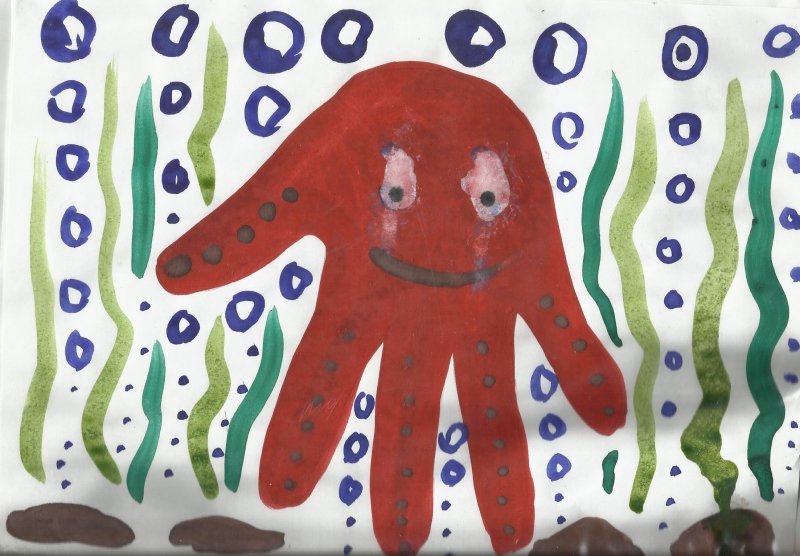 